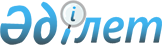 Қазақстан Республикасы Үкіметінің 1998 жылғы 31 желтоқсандағы N 1372 қаулысына өзгеріс енгізу туралыҚазақстан Республикасы Үкіметінің Қаулысы 1999 жылғы 12 қаңтар N 21     Қазақстан Республикасының Үкіметі қаулы етеді:     1. Қазақстан Республикасы Үкіметінің "Қазақстан Республикасының фосфор саласын қолдау жөніндегі қосымша шаралар туралы" 1998 жылғы 31 желтоқсандағы N 1372  P981372_  қаулысына мынадай өзгеріс енгізілсін:     1-тармақтағы "Қаратау" акционерлік қоғамы" деген сөздер "Қаратау" КБК" деген сөздермен ауыстырылсын.     2. Осы қаулы қол қойылған күнінен бастап қолданысқа енгізіледі.     Қазақстан Республикасының         Премьер-Министрі   Оқығандар:  Қобдалиева Н.  Икебаева А.       
					© 2012. Қазақстан Республикасы Әділет министрлігінің «Қазақстан Республикасының Заңнама және құқықтық ақпарат институты» ШЖҚ РМК
				